ĐỀ THI THỬ VÀO 10 TOÁN THCS HOÀN KIẾM – HÀ NỘI 2021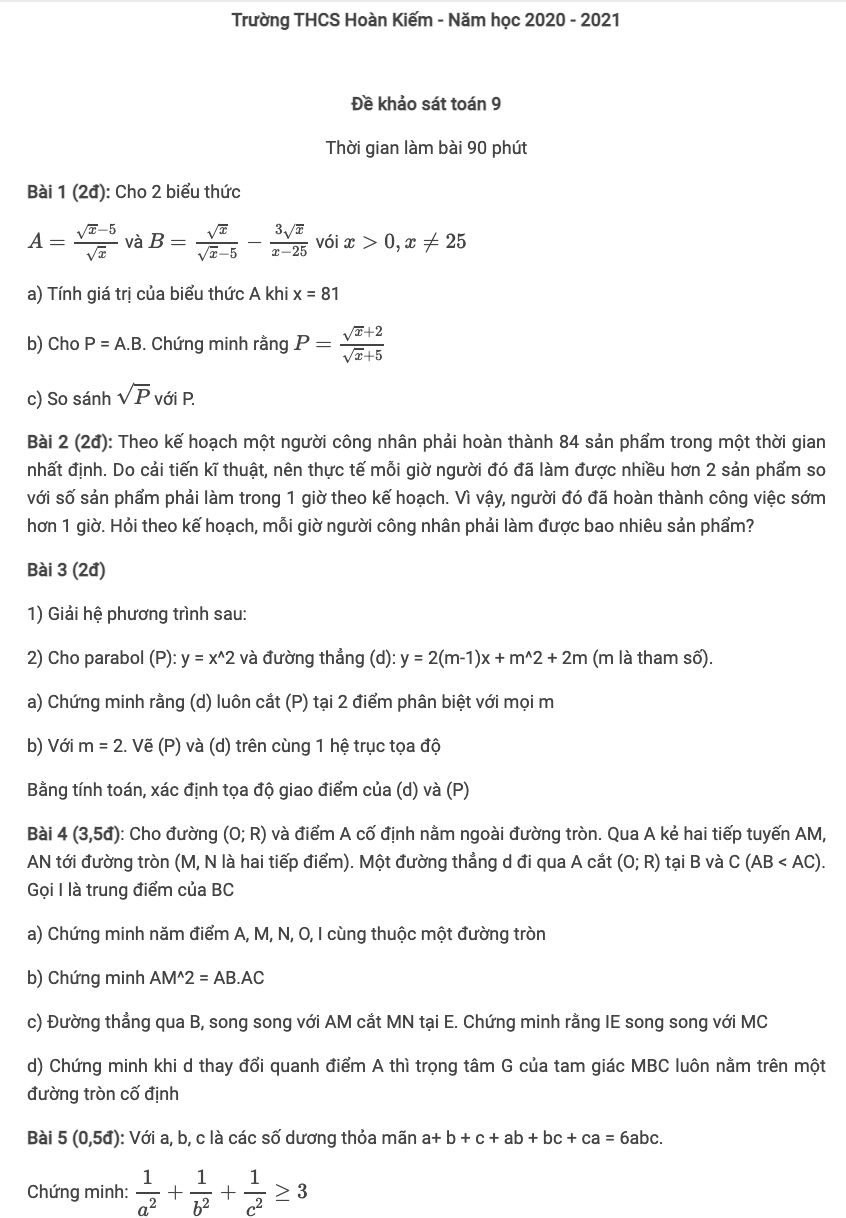 ĐÁP ÁNBài 1: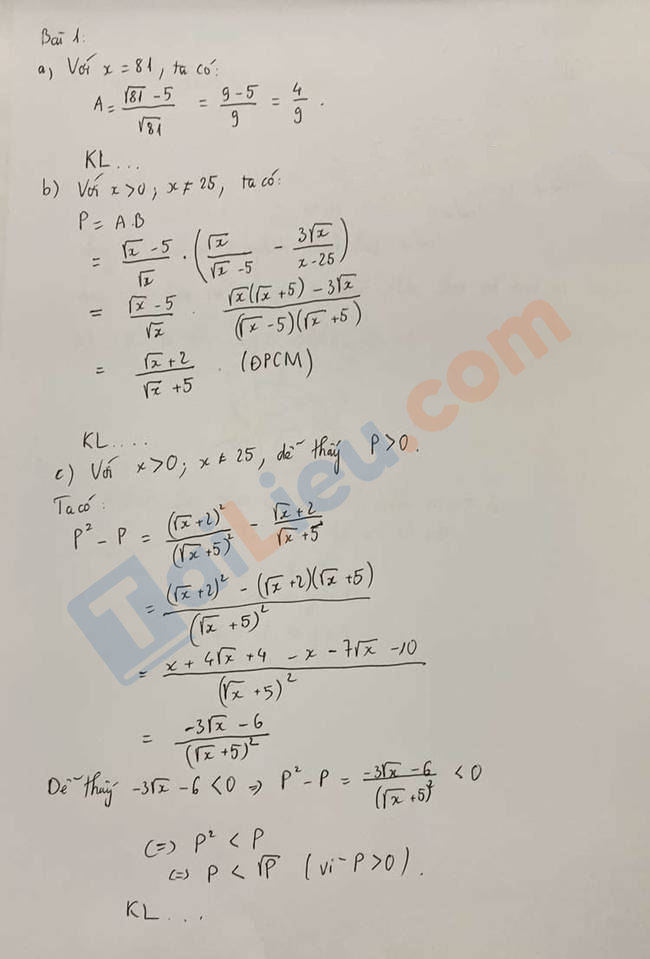 Bài 2: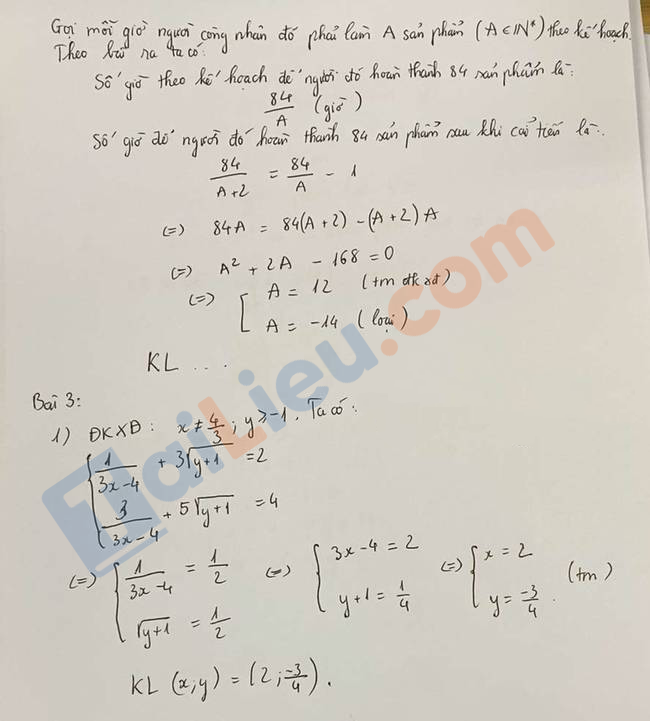 Bài 3: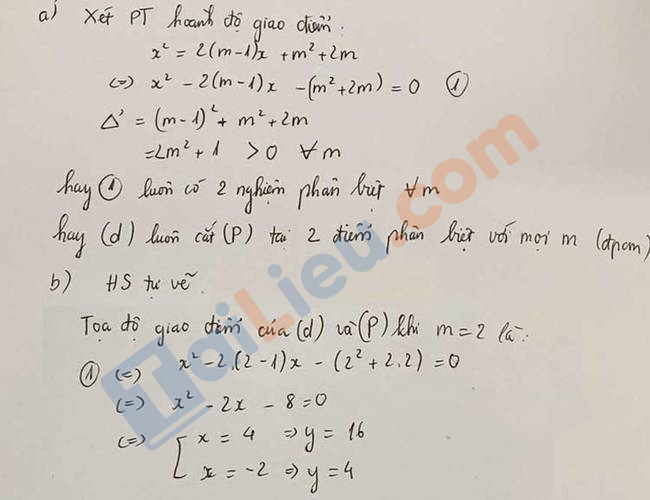 Bài 4:Bài 5: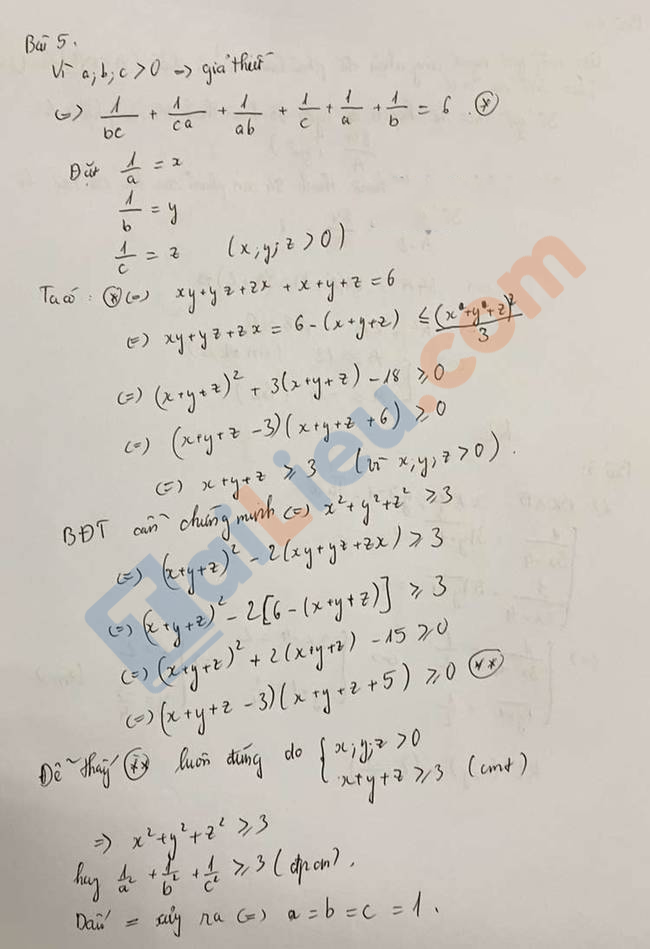 